PROGRAM „POZNAJĘ ZAWODY”NA ROK SZKOLNY 2017/2018, 2018/2019,2019/2020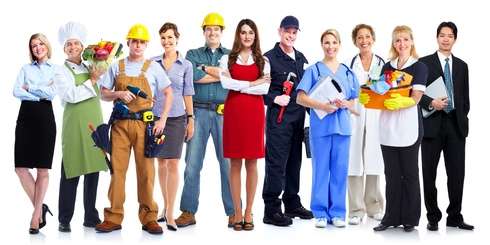 Ośrodka Rewalidacyjno-Wychowawczego dla Dzieci i Młodzieży z Autyzmem „…” w …Opracowała : PLAN PROGRAMU:1. WSTĘP2. CELE PROGRAMU3. ADRESACI PROGRAMU4. METODY I FORMY REALIZACJI PROGRAMU5. MODUŁY PROGRAMU6. NARZĘDZIA DO EWALUACJI PROGRAMUWSTĘP:Ważnym zadaniem naszej placówki jest usamodzielnienie się wychowanków oraz zapoznawanie ich z najbliższym otoczeniem społeczno - kulturowym. W Programie „Poznaje zawody” na rok szkolny 2017/2018 dzieci poznają podstawowe terminy oraz czynności związane z wykonywaniem poszczególnych zawodów . Ponadto, będą rozwijać umiejętność współpracy w grupie. Program „Poznaje zawody” na rok szkolny 2017/2018 podzielono na VI modułów, a realizowany będzie na terenie placówki oraz w najbliższym środowisku lokalnym.   Program przeznaczony jest do realizacji w ramach zajęć edukacyjnych z uczniami z niepełnosprawnością sprzężoną – autyzmem i upośledzeniem umysłowym w stopniu: lekkim, umiarkowanym i znacznym. Ośrodek Rewalidacyjno – Wychowawczy „Tęcza” dla Dzieci i Młodzieży z Autyzmem w Toruniu już od najmłodszych lat uczy dzieci samodzielności oraz zapoznawania się 
z najbliższym środowiskiem społeczno – kulturalnym.. W miarę możliwości psychofizycznych oraz potrzeb każdego dziecka, terapeuci umożliwiają swoim wychowankom coraz większą swobodę w rozwiązywaniu codziennych problemów, podejmowanie decyzji dotyczących ich osoby, a także rozwijanie własnych zainteresowań.
W celu realizacji programu konieczna jest współpraca ze środowiskiem lokalnym, wycieczki do   instytucji   publicznie   użytecznych   i   obserwowanie   ekspertów  
 w   dziedzinie   konkretnego zawodu zapewni dzieciom bezpośrednią możliwość obserwowania pracy przedstawicieli danego zawodu.   Poznawanie   otaczającej   rzeczywistości   społecznej   dokonuje   się   nie   tylko   przez przyswajanie,       ale       także       przez       odkrywanie     i       przeżywanie.             To   właśnie   podczas   zajęć   terenowych   dzieci   mają   okazję   poznać   określone   miejsce  i pogłębić wiedze  na temat poszczególnych zawodów.W niniejszym programie zawarte są następujące zagadnienia: zapoznanie dzieci z atrybutami poszczególnych zawodów-profesji, kształtowanie umiejętności kulturalnego zachowania 
w instytucjach, rozpoznawanie   po   stroju   osób   pełniących   ważne   funkcje   społeczne, wdrażanie do poszanowania pracy ludzi wybranych zawodów.Zajęcia te organizowane i prowadzone będą zgodnie z poniższymi zasadami ortodydaktyki:•	Zasada życzliwej pomocy,•	Zasada kształtowania pozytywnej atmosfery pracy,•	Zasada aktywności w nauce,•	Zasada dominacji wychowania, •	Zasada indywidualizacji,•	Zasada treści kształcących (dostosowanie treści do możliwości i potrzeb dzieci).CELE PROGRAMU:Głównym celem Programu „Poznaje zawody” jest wdrażanie do samodzielności, aktywności i gospodarności poza Ośrodkiem oraz rozwijanie zainteresowań dziecka.Cele szczegółowe Programu:Poprzez uczestnictwo w Programie „Poznaje zawody” dziecko:•	czerpie radość z zajęć grupowych,•	współdziała w grupie,•	czeka na swoją kolej,•	integruje się z rówieśnikami i otoczeniem,•	poznaje i nazywa atrybuty poszczególnych zawodów,•          wzmacnia poczucie własnej wartości oraz kształtuje poczucie sprawstwa,•          zna zasady kulturalnego zachowania się w instytucjach •          rozpoznaje i nazywa wybrane zawody•          zna zasady bezpiecznego zachowania się w różnych miejscach pracyADRESACI PROGRAMUProgram przeznaczony jest do realizacji w ramach zajęć edukacyjnych z uczniami z niepełnosprawnością sprzężoną – autyzmem i upośledzeniem umysłowym w stopniu: lekkim, umiarkowanym oraz znacznym w Ośrodku Rewalidacyjno-Wychowawczym „Tęcza” dla Dzieci i Młodzieży z Autyzmem w Toruniu. Adresatami Programu są również nauczyciele zatrudnieni w placówce.4. METODY I FORMY REALIZACJI PROGRAMUMetody wykorzystywane do realizacji Programu „Poznaje zawody”:słowna,oglądowa,praktycznego działania.Formy wykorzystywane do realizacji Programu „Poznaje zawody”:indywidualna, grupowa.5. MODUŁY PROGRAMU                    6. NARZĘDZIA DO EWALUACJI PROGRAMUANKIETA DLA NAUCZYCIELICelem ankiety jest dokonanie ewaluacji programu „Poznaje zawody” realizowanego w Ośrodku. Uzyskane informacje posłużą planowaniu dalszej pracy.1. Czy zna Pani program „Poznaje zawody”  ? •	TAK  •	NIE  •	SŁABO  2. Czy realizacja programu przynosi efekty?•	TAK•	NIEDLACZEGO TAK? ..............................................................................................................................................................................................................................................................................................................DLACZEGO NIE? ..............................................................................................................................................................................................................................................................................................................3. Czy ofertę programu uważa Pani za atrakcyjną?•	TAK •	NIEDLACZEGO TAK? ..............................................................................................................................................................................................................................................................................................................DLACZEGO NIE? ..............................................................................................................................................................................................................................................................................................................4. Czy uważa Pani, że program był dostosowany do możliwości i potrzeb wychowanków?•	TAK •	NIE DLACZEGO TAK? ..............................................................................................................................................................................................................................................................................................................DLACZEGO NIE? ..............................................................................................................................................................................................................................................................................................................Dziękuję za wypełnienie ankiety.ANKIETA DLA RODZICÓWCelem ankiety jest dokonanie ewaluacji programu „Poznaje zawody” realizowanego w Ośrodku. Uzyskane informacje posłużą planowaniu dalszej pracy.1. Czy zna Pan/i program „Poznaje zawody”? •	TAK  •	NIE  •	SŁABO  2. Czy realizacja programu przynosi efekty?•	TAK•	NIEDLACZEGO TAK? ..............................................................................................................................................................................................................................................................................................................DLACZEGO NIE? ..............................................................................................................................................................................................................................................................................................................3. Czy ofertę programu uważa Pan/i za atrakcyjną?•	TAK •	NIEDLACZEGO TAK? ..............................................................................................................................................................................................................................................................................................................DLACZEGO NIE? ..............................................................................................................................................................................................................................................................................................................4. Czy uważa Pan/i, że program był dostosowany do możliwości i potrzeb wychowanków?•	TAK •	NIE DLACZEGO TAK? ..............................................................................................................................................................................................................................................................................................................DLACZEGO NIE? ..............................................................................................................................................................................................................................................................................................................Dziękuję za wypełnienie ankiety.Blok tematycznyMiejsceTermin realizacjiKucharzORW Maj 2018FotografZakład fotograficznyCzerwiec 2018BibliotekarzBiblioteka pedagogicznaListopad 2019KosmetyczkaSalon kosmetycznyMaj 2019FryzjerZakład fryzjerskiStyczeń 2020DentystaGabinet stomatologicznyKwiecień 2020